FACSIMILE DOMANDA (da redigere in carta semplice)All’Amministrazione dell’A.S.S.T. RHODENSEViale Forlanini,95	20024 GARBAGNATE MILANESEIl sottoscritto ___________________________________________________________________chiede di poter partecipare al concorso pubblico per titoli ed esami a n. 4 posti di Dirigente Medico di Psichiatria – Area Medica e delle Specialità Mediche.Ai sensi e per gli effetti previsti dagli artt. 46 e 47 del D.P.R. 28.12.2000, n. 445, DICHIARAsotto la propria responsabilità e consapevole delle sanzioni penali previste dall’art. 76, nonché di quanto stabilito dall’art. 75 del D.P.R. 28.12.2000, n.  caso di dichiarazioni non veritiere:essere nato a ___________________ il _________________________ e di risiedere a_________________________ in Via _____________________________________;essere cittadino italiano ovvero cittadinanza equivalente secondo le equiparazioni stabilite dalle leggi vigenti, o cittadinanza di uno dei Paesi dell’Unione europea di seguito riportato: ____________________________;  essere iscritto nelle liste elettorali del Comune di  ________________________________ ovvero di non essere iscritto o di essere stato cancellato dalle liste elettorali per i seguenti motivi _____________________________________________________________________________;non aver riportato condanne penali, ovvero di aver riportato le seguenti condanne penali _____________________________________________________________________________;essere, nei confronti degli obblighi militari, nella seguente posizione ______________________;     essere in possesso del Diploma di Laurea in _________________________________ conseguita il ________________________ presso ______________________________________;essere in possesso del diploma di specializzazione in ___________________________________ conseguito presso ___________________________________ in data _________________:ai sensi del D.Lgs. 257/91   ai sensi del D.Lgs n. 368/99;(barrare la casella corrispondente ai fini della valutazione del titolo ai sensi dell’art. 27 – comma 7 del D.P.R. 483/1997);che la scuola di specializzazione ha avuto la durata di anni ____________________________di essere iscritto al ____ anno del corso di specializzazione in ___________________________________ presso l’Università _______________________________ di ___________________________ _____, la cui durata legale è di ____ anni, con conseguimento del titolo nel mese di _______________ anno _________.essere iscritto all’Albo dell’Ordine dei Medici della Provincia di _______________________________________________________________________________;prestare oppure avere o non avere prestato servizio presso pubbliche Amministrazioni (in caso di cessazione del rapporto di lavoro indicare la causa).di essere in regola con l’adempimento dell’obbligo vaccinale (sars cov-2), ai sensi dell’art. 4 del D.L. n. 44 dell’1.4.2021. di aver preso visione del testo integrale del bando e di accettare senza riserve tutte le condizioni in esso contenute;Chiede infine che ogni comunicazione inerente la presente domanda venga inviata al seguente indirizzo:Via ________________________________ CAP ____________ CITTÀ’ _________________ Telefono ____________________ e-mail _________________________________.N.B.  Alla domanda il candidato dovrà allegare:In originale o copia autenticata ai sensi di legge ovvero autocertificati nelle forme di cui al D.P.R. n. 445/2000, utilizzando l’ unito modulo 1  a seconda della tipologia delle situazioni da dichiarare - tutte le certificazioni relative ai titoli che ritiene opportuno presentare agli effetti della valutazione di merito;Curriculum formativo e professionale, datato e firmato Elenco, in triplice copia ed in carta semplice, delle pubblicazioni e dei titoli presentati.  Modulo di consenso al trattamento dei dati personali ai sensi dell’art.13 D.Lgs. 196/03 (MODULO 2  allegato al presente bando).Quietanza comprovante l'avvenuto versamento della tassa di ammissione al concorso non rimborsabile di € 25,82#Copia di un documento di identità.MODULO 1DICHIARAZIONE SOSTITUTIVA DI CERTIFICAZIONE E DI NOTORIETA’(artt.46 e 47 del D.P.R. n. 445/2000)Il/La sottoscritto/a ........................... nato/a a……………....... il......... residente a........................... in via...................................... consapevole delle sanzioni penali previste per il caso di dichiarazione mendace, così come stabilito dall’art.76 del D.P.R. n. 445/2000,DICHIARAdi essere in possesso del/i seguente/i titolo/i di studio:________________________________________________________________________________conseguito presso___________________________________________ in data_______________;________________________________________________________________________________conseguito presso___________________________________________ in data_______________;________________________________________________________________________________conseguito presso___________________________________________in data________________;essere in possesso del diploma di specializzazione in ___________________________________ conseguito presso ___________________________________ in data ______________:ai sensi del D.Lgs n. 257/91   ai sensi del D.Lgs n. 368/99;(barrare la casella corrispondente ai fini della valutazione del titolo ai sensi dell’art. 27 – comma 7 del D.P.R. 483/1997);di essere iscritto all’Albo dell’ Ordine dei  Medici di:____________________________________;che le copie dei seguenti documenti uniti alla presente dichiarazione sono conformi agli originali:____________________________________________________________________________________________________________________________________________________________________________________________________________________________________________________________________________________________________________________________________________________________________________________________________________________________________________________________di avere prestato i seguenti servizi:* indicare se a tempo determinato, indeterminato, libero/professionale, consulente o altro.altro:
________________________________________________________________________________________________________________________________________________________________________________________________________________________________________________________________________________________________________________________________________________________________________________________________________________________________________________________________________________________________________________________________________________________________________________________________________________________________________________________________________________________________________________________________________________________________________________________________________________________________(indicare analiticamente tutti gli elementi necessari all’esatta individuazione delle situazioni certificate).luogo, data _______________________________firma per esteso del dichiarante _______________________________PUBBLICATO NEL BOLLETTINO UFFICIALE DELLA REGIONE LOMBARDIA N.  41  DEL   12.10.2022 E NELLA GAZZETTA UFFICIALE DELLA REPUBBLICA ITALIANA N. 90 DEL 15/11/2022SCADENZA: 15 DICEMBRE 2022 INFORMATIVA PER IL TRATTAMENTO DEI DATI PERSONALI AL PERSONALE NEOASSUNTO Ai sensi dell’art. 13 del Regolamento Europeo n. 2016/679 del 27/04/2016 (di seguito Regolamento UE), relativo alla protezione delle persone fisiche con riguardo al trattamento dei dati personali, si forniscono le seguenti informazioni:Titolare del Trattamento: l’Azienda Socio Sanitaria Territoriale Rhodense nella persona del Legale Rappresentante pro tempore con sede legale in Viale Forlanini 95 – 20024 Garbagnate Milanese. PEC:protocollo.generale@pec.asst-rhodense.itResponsabile della Protezione dei dati: dati di contatto: e-mail responsabileprotezionedati@asst-rhodense.it – Tel.: 02.994302215.Finalità: i Suoi dati personali ed eventuali dati relativi alla salute, da Lei forniti mediante la documentazionepresentata per la procedura di assunzione/mobilità, per la costituzione di altre tipologie di rapporti, o acquisitisuccessivamente, in relazione alla gestione della Sua posizione con l’ASST, saranno oggetto di trattamento perfinalità relative agli adempimenti connessi alla gestione del rapporto di lavoro (dipendente e non) o alla gestione di altre tipologie di rapporti con l’ASST (ad esempio, a titolo esemplificativo ma non esaustivo: frequentatori, tirocinanti, specializzandi, stagisti, etc.).Categorie dei dati trattati:- dati personali- dati relativi alla salute- dati genetici- dati giudiziariDestinatari dei dati: i dati non saranno diffusi e/o comunicati a terzi.I dati personali acquisiti potranno essere comunicati, in relazione ad uno specifico obbligo di legge, di regolamento o di contratto, sempre nel rispetto del principio di pertinenza e non eccedenza, a soggetti terzi quali: enti assicurativi, assistenziali, società assicurative, centri di elaborazione dati, collegi professionali, enti di controllo nazionali, regionali e locali (Ministero della Sanità, Regione Lombardia, ATS, etc.).Periodo di conservazione: i tempi minimi di conservazione dei dati sono definiti dal Massimario di scartodella documentazione del Sistema Socio Sanitario regionale lombardo vigente, approvato con Decreto della Giunta Regionale.Base giuridica: i dati saranno oggetto di trattamento sulla base di uno dei seguenti presupposti:- il trattamento è necessario all'esecuzione di un contratto di cui l'interessato è parte;- il trattamento è necessario per adempiere un obbligo legale al quale è soggetto il titolare del trattamento;- il trattamento è necessario per l'esecuzione di un compito di interesse pubblico o connesso all'esercizio di pubblici poteri di cui è investito il titolare del trattamento.Diritti dell’interessato: può rivolgersi al Titolare del trattamento per far valere i Suoi diritti, previsti dagli artt. 15 e seguenti del Regolamento UE, tra i quali, a titolo esemplificativo, l’accesso, la rettifica, l’aggiornamento, l’integrazione.Reclami: può presentare reclamo indirizzando l’istanza all’Ufficio Relazioni con il Pubblico dell’ASST, consede in Viale Forlanini n. 95 Garbagnate Milanese, tel. 02.994301814 - email: urp@asst-rhodense.it.Sede Legale: viale Forlanini, 95  – 20024 Garbagnate Milanese – Tel.02.994.301 – Cod. Fisc. e Part. IVA: 09323530965posta elettronica certificata: protocollo.generale@pec.asst-rhodense.it – Sito web: www.asst-rhodense.itAmministrazione ____________________________________________________________________Tipo di Rapporto*____________________________________________________________________Qualifica  _______________________________________Disciplina___________________________Periodo di Servizio:   dal _________________ al _______________________Impegnativa Oraria  _________________________________________________________________Causa di Risoluzione del rapporto di lavoro ___________________________________________________________________________________Amministrazione ____________________________________________________________________Tipo di Rapporto*____________________________________________________________________Qualifica  _______________________________________Disciplina___________________________Periodo di Servizio:   dal _________________ al _______________________Impegnativa Oraria  _________________________________________________________________Causa di Risoluzione del rapporto di lavoro ___________________________________________________________________________________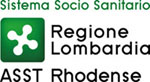 AZIENDA SOCIO SANITARIA TERRITORIALE (ASST) RHODENSEViale Forlanini, 95 – 20024 Garbagnate Milanese (MI)